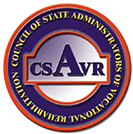 CSAVR Spring 2019 ConferenceVocational Rehabilitation Attorney & Hearing Officer TrainingApril 9, 2019Hyatt Regency ● Bethesda, Maryland8:30 a.m. to 8:45 a.m.	Welcome8:45 a.m. to 9:45 a.m.	Pre-Employment Transition Services/FY 2018 in Review				TBD9:45 to 10:45 a.m.		RSA Topic TBD				Carol Dobak, Acting Deputy CommissionerRehabilitation Services Administration				Moderator: John Connelly, Attorney, CSAVR10:45 a.m. to 11:00 a.m.	Break11:00 a.m. to Noon		ALJ Issues & Practice PointsTBDNoon to 1:15 p.m.		Lunch (on your own)1:15 p.m. to 2:15 p.m.	Non-Litigation General Counsel Duties				Rick Olderbak, Attorney, Oklahoma				Rebecca Baker, Attorney, TennesseeTaylor Wolff, Attorney, Florida2:15 p.m. to 2:30 p.m.	Break2:30 p.m. to 3:30 p.m.	Ethics for the Government Attorney				Kelley Rice, Attorney, Iowa3:30 p.m. to 4:30 p.m.	Randolph-Sheppard Updates and Arbitration DecisionsBrent McNeal, Attorney, FloridaRick Olderbak, Attorney, OklahomaChris Prentice, Attorney, Texas 	4:30 p.m.			Adjourn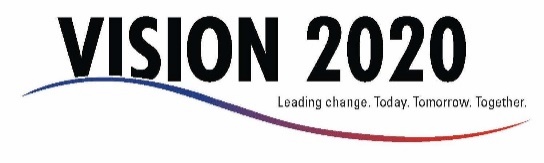 